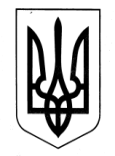 ХАРКІВСЬКА ОБЛАСНА ДЕРЖАВНА АДМІНІСТРАЦІЯДЕПАРТАМЕНТ НАУКИ І ОСВІТИ Н А К А З29.03.2021					  Харків				             № 44Про участь учнів Харківського державного вищого училища фізичної культури №1 у чемпіонаті України з волейболу «Дитяча ліга» серед юнаків 2004 р.н. І тур сезону 2020/2021Відповідно до Положення про Департамент науки і освіти Харківської обласної державної адміністрації, затвердженого розпорядженням голови Харківської обласної державної адміністрації від 18.05.2020 № 269, враховуючи Єдиний календарний план фізкультурно-оздоровчих та спортивних заходів України на 2021 рік, затверджений наказом Міністерства молоді та спорту України від 28.12.2020 № 2821 (зі змінами) та Уточнений план-календар спортивно-масових заходів на 2021 рік Харківського державного вищого училища фізичної культури №1 станом на 18.03.2021, затверджений директором Департаменту науки і освіти Харківської обласної державної адміністрації, керуючись статтею 6 Закону України «Про місцеві державні адміністрації»НАКАЗУЮ:1. Рекомендувати директору Харківського державного вищого училища фізичної культури №1:1.1. Забезпечити участь учнів відділення волейболу у чемпіонаті України «Дитяча ліга» серед юнаків 2004 р. н. І тур сезону 2020/2021, що відбудеться з 01 по 04 квітня 2021 року в м. Запоріжжі.1.2. Відрядити до м. Запоріжжя з 01 по 04 квітня 2021 року вчителя з волейболу  Харківського державного вищого училища фізичної культури №1 для супроводження учнів відділення волейболу.2. Витрати по відрядженню учнів та супроводжуючої особи, зазначених в пункті 1 цього наказу, здійснити відповідно до кошторису витрат, затвердженого у встановленому порядку. Директор Департаменту						Анжеліка КРУТОВА